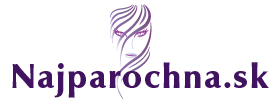 Parochňové štúdioPeter Šenk - REGINARačianska 53, Bratislava 83102IČO: 36917885DIČ: 1020147590Formulár Odstúpenie od zmluvyPríloha č.3 k Zákonu č.102/2014 Z.z. 	(vypňujte a zašlite len v prípade, že si želáte odstúpiť od zmluvy podľa § 7 Zákona 102/2014 Z.z.)Týmto oznamujem, že odstupujem od kúpnej zmluvy na tento tovar:Dátum objednania/ Dátum prijatia (*)Meno a priezvisko spotrebiteľa:Adresa spotrebiteľa:Číslo dokladu (faktúry, Dodacieho listu, prípadne Preddavkovej faktúry):Podpis spotrebiteľa:...............................................................Miesto/dátum: ......................................................................*Nehodiace sa prečiarknite